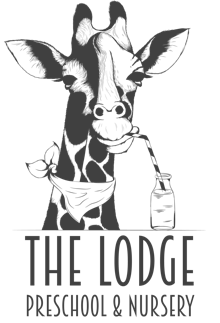 Closure Dates 2023We are open 51 weeks per year and closed for all Bank and Public Holidays, a week at Christmas and for two training days per year. Please see the dates below:Monday 2nd January 2023 (Bank Holiday)Friday 17th March 2023 (Inset Training)Friday 7th April 2023 (Good Friday - Bank Holiday)Monday 10th April 2023 (Easter - Bank Holiday)Monday 1st May 2023 (Early Bank Holiday)Monday 8th May 2023 (Bank Holiday for King Charles III’s Coronation)Monday 29th May 2023 (Spring Bank Holiday)Friday 25th August 2023 (Inset Training Day)Monday 28th August 2023 (Bank Holiday)Monday 25th December 2023 (Christmas Day - Bank Holiday)Tuesday 26th December 2023 (Boxing Day - Bank Holiday)Monday 1st January 2024 (News Years Day Bank Holiday)Christmas ClosuresThursday 21st December 2023 (First day of Closure)Friday 22nd December 2023 (Nursery Closed)Wednesday 27th December 2023 (Nursery Closed)Thursday 28th December 2023 (Nursery Closed)Friday 29th December 2023 (Nursery Closed)We will re-open on Tuesday 2nd January 2024